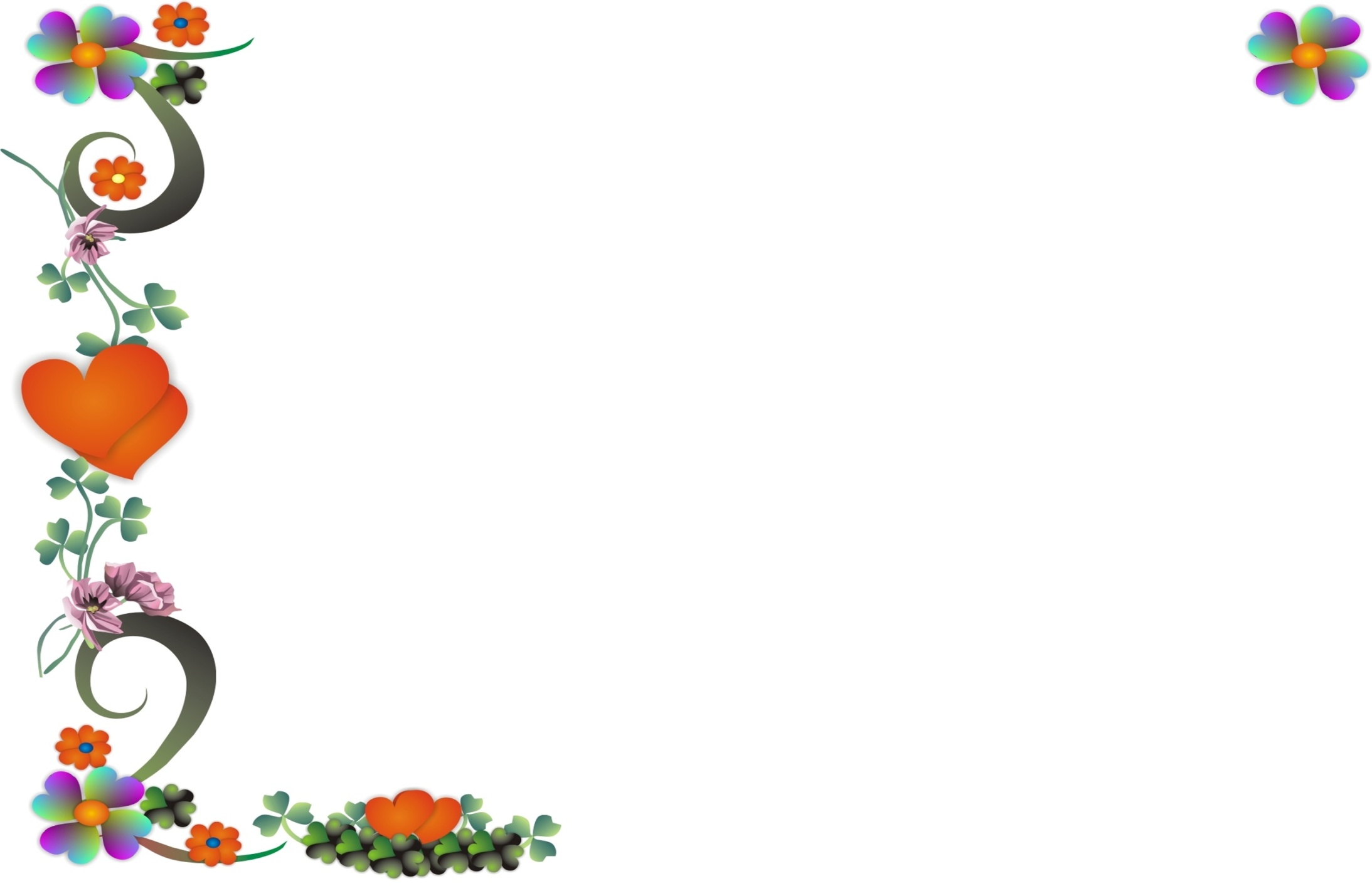 August 2023SUNMONTUEWEDTHUFRISAT12345678910111213141516171819202122232425262728293031Notes:Notes: